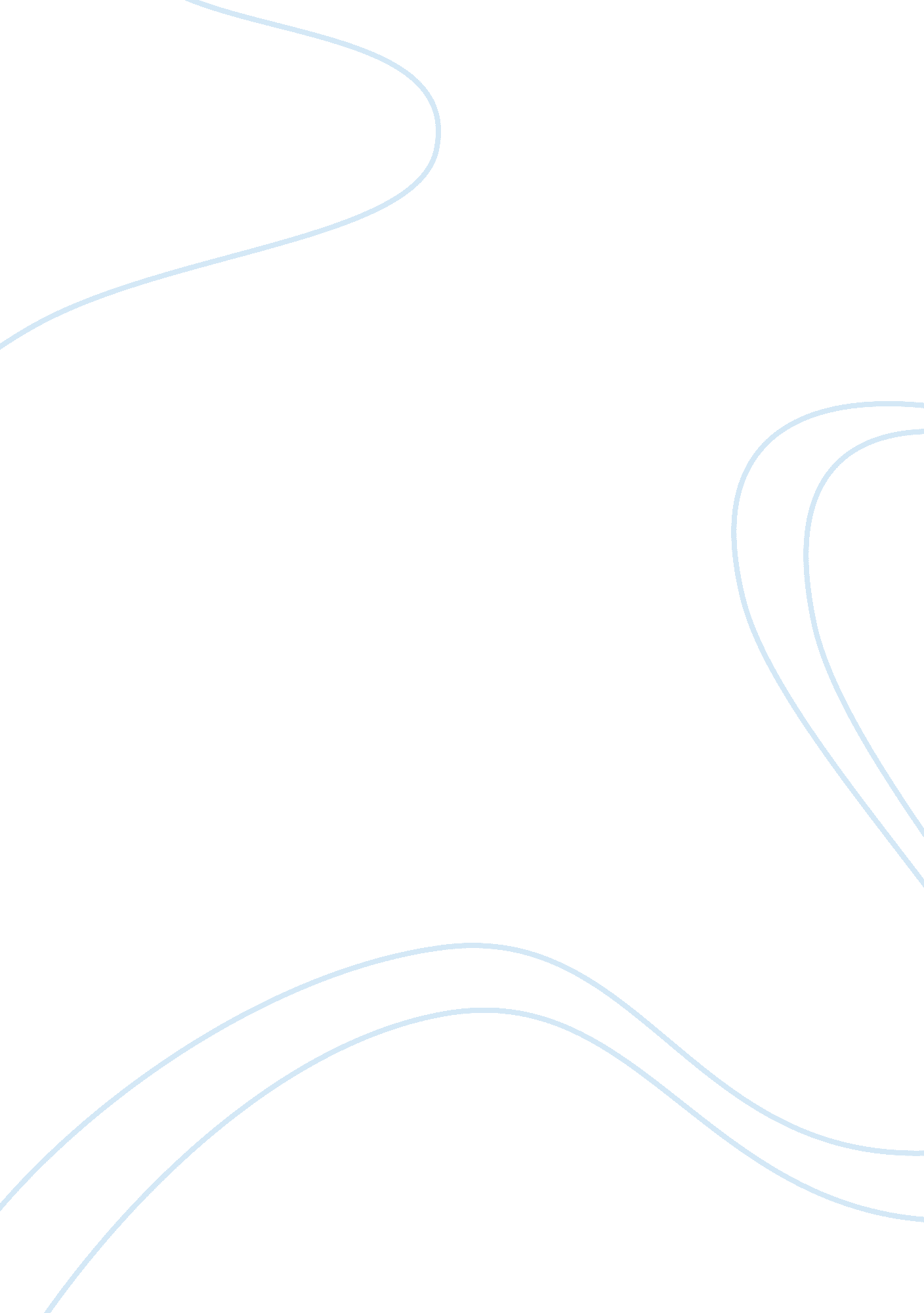 Birthday partyLife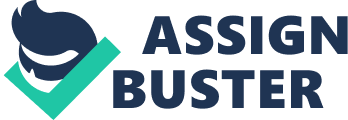 A birthday is a very wonderful day. Everybody likes to celebrate it. It is a good opportunity to spend time with friends, parents, relatives. My 17thbirthday partylast year was a really memorable occasion. I celebrated it at home in the evening. All my friends came and we had a lot of fun. Preparations began a day before the celebration. My mother and I cleaned the house. Many delicious dishes were cooked, the rooms were decorated with balloons and steamers. In the morning of birthday party day my father went shopping and bought everything we needed. All the invitations were sent one week before the celebration. In the morning on my birthday my parents put the presents near my bed. So, the first thing I saw when I opened my eyes was my presents. My mom and daddy and my little brother came to my room to congratulate me and to sing ?« Happy Birthday?». By the eveningfoodwas cooked, the table was laid. We put on evening suits and dresses and waited for the guests. The flat looked nice and cosy. I was very glad to meet my guests. I got a lot of flowers, presents and Birthday cards. We had an abundant dinner on this day. My mother bought in the birthday cake and I blew the candles out. We danced and sang songs, played games and laughed, Joked, told funny stories, listened to themusic. I think that my birthday is one of the best days in a year. The entire evening was a huge success and everyone agreed that we had a lot of fun. It certainly was the best party I have ever had, because of the great pleasure it gave me to see so many of my friends and relatives together in the same place. I think I shall remember my party for a long time to come. A birthday is a very wonderful day. Everybody likes to celebrate it. It is a good opportunity to spend time with friends, parents, relatives. My 17th birthday party last year was a really memorable occasion. I celebrated it at home in the evening. All my friends came and we had a lot of fun. Preparations began a day before the celebration. My mother and I cleaned the house. Many delicious dishes were cooked, the rooms were decorated with balloons and steamers. In the morning of birthday party day my father went shopping and bought everything we needed. All the invitations were sent one week before the celebration. In the morning on my birthday my parents put the presents near my bed. So, the first thing I saw when I opened my eyes was my presents. My mom and daddy and my little brother came to my room to congratulate me and to sing ?« Happy Birthday?». By the evening food was cooked, the table was laid. We put on evening suits and dresses and waited for the guests. The flat looked nice and cosy. I was very glad to meet my guests. I got a lot of flowers, presents and Birthday cards. We had an abundant dinner on this day. My mother bought in the birthday cake and I blew the candles out. We danced and sang songs, played games and laughed, Joked, told funny stories, listened to the music. I think that my birthday is one of the best days in a year. The entire evening was a huge success and everyone agreed that we had a lot of fun. It certainly was the best party I have ever had, because of the great pleasure it gave me to see so many of my friends and relatives together in the same place. I think I shall remember my party for a long time to come. Birthday Party By marusks05 